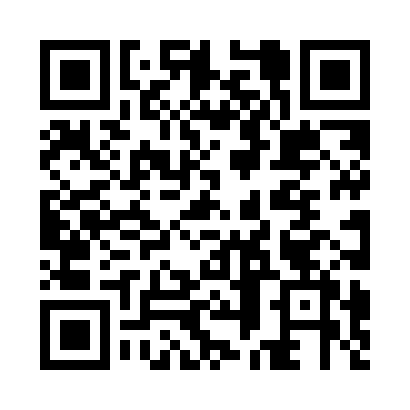 Prayer times for Travancas, PortugalWed 1 May 2024 - Fri 31 May 2024High Latitude Method: Angle Based RulePrayer Calculation Method: Muslim World LeagueAsar Calculation Method: HanafiPrayer times provided by https://www.salahtimes.comDateDayFajrSunriseDhuhrAsrMaghribIsha1Wed4:376:251:266:238:2810:092Thu4:356:241:266:248:2910:113Fri4:336:221:266:248:3010:134Sat4:316:211:266:258:3110:145Sun4:306:201:266:268:3210:166Mon4:286:191:266:268:3410:177Tue4:266:181:266:278:3510:198Wed4:246:161:266:288:3610:219Thu4:226:151:266:288:3710:2210Fri4:216:141:266:298:3810:2411Sat4:196:131:266:298:3910:2512Sun4:176:121:266:308:4010:2713Mon4:166:111:266:318:4110:2814Tue4:146:101:266:318:4210:3015Wed4:126:091:266:328:4310:3216Thu4:116:081:266:328:4410:3317Fri4:096:071:266:338:4510:3518Sat4:086:061:266:338:4610:3619Sun4:066:051:266:348:4710:3820Mon4:056:041:266:358:4810:3921Tue4:036:031:266:358:4910:4122Wed4:026:031:266:368:5010:4223Thu4:016:021:266:368:5110:4424Fri3:596:011:266:378:5110:4525Sat3:586:011:266:378:5210:4626Sun3:576:001:266:388:5310:4827Mon3:565:591:266:388:5410:4928Tue3:545:591:276:398:5510:5129Wed3:535:581:276:398:5610:5230Thu3:525:581:276:408:5710:5331Fri3:515:571:276:408:5710:54